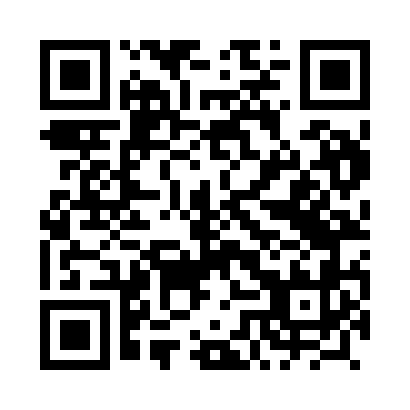 Prayer times for Morzyczyn, PolandMon 1 Apr 2024 - Tue 30 Apr 2024High Latitude Method: Angle Based RulePrayer Calculation Method: Muslim World LeagueAsar Calculation Method: HanafiPrayer times provided by https://www.salahtimes.comDateDayFajrSunriseDhuhrAsrMaghribIsha1Mon4:286:331:045:307:369:342Tue4:256:311:045:327:389:363Wed4:226:281:035:337:409:384Thu4:196:261:035:347:429:415Fri4:156:231:035:367:439:436Sat4:126:211:035:377:459:467Sun4:096:191:025:387:479:498Mon4:066:161:025:397:499:519Tue4:026:141:025:417:519:5410Wed3:596:121:025:427:539:5611Thu3:566:091:015:437:549:5912Fri3:526:071:015:447:5610:0213Sat3:496:051:015:467:5810:0514Sun3:466:021:015:478:0010:0715Mon3:426:001:005:488:0210:1016Tue3:395:581:005:498:0310:1317Wed3:355:551:005:518:0510:1618Thu3:325:531:005:528:0710:1919Fri3:285:5112:595:538:0910:2220Sat3:245:4912:595:548:1110:2521Sun3:215:4612:595:558:1210:2822Mon3:175:4412:595:578:1410:3123Tue3:135:4212:595:588:1610:3524Wed3:095:4012:585:598:1810:3825Thu3:055:3812:586:008:2010:4126Fri3:015:3612:586:018:2110:4527Sat2:575:3412:586:028:2310:4828Sun2:535:3112:586:038:2510:5229Mon2:495:2912:586:048:2710:5530Tue2:465:2712:586:068:2910:59